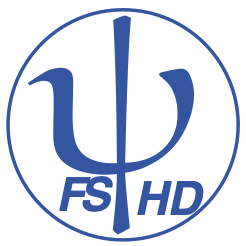 Protokoll zur ONLINE Fachschafts-Vollversammlungder Studienfachschaft Psychologieam 22.03.2021Sitzungsleitung: EmilyProtokoll: KimAnwesend: Emily, Kim, Nina, Sophia, Anna, Annalena, Antonia D., Antonia E., Carlotta, Karolin, Laurids, Lenia, Maura, Nina, Rieke, Sophia, Steffen, TamaraTagesordnung TOP 1 Begrüßung und Eröffnung der SitzungDie Sitzungsleitung begrüßt alle Anwesenden und erklärt damit die heutige Sitzung der Fachschafts-Vollversammlung um 18:04 Uhr für eröffnet.TOP 2 Feststellung der Anwesenden & Feststellung der BeschlussfähigkeitDie Sitzungsleitung bittet alle Anwesenden reihum ihre Namen für das Protokoll zu nennen. Es sind 20 stimmberechtigte Vertreter der Studienfachschaft Psychologie und 0 Gäste ohne Stimmrecht anwesend.Damit ist die Mindestzahl von 8 stimmberechtigten Vertretern aus der Studienfachschaft Psychologie erfüllt und die Fachschafts-Vollversammlung ist gemäß der Satzung beschlussfähig.TOP 3 Annahme des Protokolls der letzten SitzungDas Protokoll der letzten Sitzung wird mit 12 Stimmen angenommen und zwei Enthaltungen. TOP 4 Festlegung der TagesordnungDie Sitzungsleitung bittet alle Anwesenden um Beiträge zur Tagesordnung. Die folgenden Punkte werden auf die Tagesordnung genommen:FAQ-Webseite aktualisierenSeminarevaluationDemofinanzierungInstitutspullisBudgetplanTOP 5 FAQ-Webseite aktualisierenTOP 6 SeminarevaluationTOP 7 DemofinanzierungTOP 8 InstitutspullisTOP 9 BudgetplanTOP 10 Finanzen: Erstattung aus VS-Beiträgen[621.0236]: [600€ von Tamara] an [Copy-Shop Bamberg]Datum: 22.03.2021Erklärung: Wir haben Institutspullis organisiert, die für ein bisschen Zusammenhalt am Institut sorgen soll, wenn das schon in Person nicht möglich ist. Wir hoffen, dass die Pullis mit Institutslogo die Verbundenheit zum Institut und zu Heidelberg, besonders in den Erst- und Drittsemestern stärkt. Organisiert haben wir die Pullover so, dass jeder Studi, der einen Pulli möchte, diesen direkt beim Händler bezahlt. Dennoch wollen die Pullover bezuschussen mit 2-3 € pro Pulli, je nach genauem Preis und Anzahl der Bestellungen. Am 21.12 haben wir uns bereits für einen Händler entschieden und da wir hier einen Finanzantrag von über 500€ haben, im folgenden noch Vergleichsangebote:Onlinehandel (zwei mögliche Angebote): 27€ pro Pulli, ab 250 Stück 23,50. Entweder Sammelbestellung (1) oder jedereinzeln (2) (Versand ins Institut keine extra Lieferkosten, für Versand nach Hause: 5€ extra)- (3) Copy Shop: 4 mögliche Pullis, die sich in Qualität und Gütesiegeln unterscheiden: 21€, 22€, 23€ oder 34€, (Versand ins Institut keine extra Lieferkosten, für Versand nach Hause: 5€ extra)- (4) Dein Pulli: April Bestellrunde: klimaneutraler Versand, Pullis bestickt, 34,95€ in jeder weiteren Bestellunde 39,95€Entscheidung: wir haben uns für das dritte Angebot (3) entschieden. Das letzte Angebot war nicht nur das teuerste, man konnte auch keine individuelle Bezahlung anbieten. Das Angebot (3) ist ein Offlinehandel, den wir gerne zu Coronazeiten unterstützen wollen uns bietet viel Flexibilität und die günstigsten Optionen. Außerdem konnten wir verschiedenste Farben und sogar das Logo in hell und dunkel individuell auswählen lassen.Die Abstimmung ergab also: (3) 10 Stimmen, (1) 4 Stimmen, (2) 1 Stimme, 3 Enthaltungen. Damit haben wir uns für das Offline-Angebot entschieden. Welcher Pulli genau (4 verschiedene Angebote) wurde auf dem internen Fachschaftstool Slack getroffen, da wir dort alle Gütesigel, Preise und Farben sehen konnten. Gewonnen hat hier mit 17 Stimmen (nur zwei waren für andere Optionen) der „College Hoodie“ mit der Zertifizierung vegan, WRAP und faire Arbeitsbedingungen und mit vielen verschiedenen Farben. Zusätzlich haben wir am 21.12 mit 15 ja-Stimmen und einer Enthaltung beschlossen, die Pullis zu bezuschussen. Bei der heutigen Abstimmung ging es also primär um den formalen Finanzbeschluss, den Posten und die Höhe des Betrags.Ergebnis: 12 dafür, kein nein, keine Enthaltung[722.0236]: [250€ von Steffen] an [Fachschaft der Uni Tübingen]Datum: Erklärung: Wir organisieren mit anderen Fachschaften Baden-Württembergs eine Demo in Stuttgart. Bei der Demo geht es um die angemessene Finanzierung des neuen Studienganges der Psychotherapie und der – unserer Meinung nach unerlässlichen – Nachqualifizierungsmöglichkeiten für aktuelle Studierende. Ohne diese Maßnahmen, werden einige Studierende (je nach Zeitpunkt und Zustimmung der Finanzierung die Jahrgänge vom Wintersemester 2019-2022) Schwierigkeiten haben, die Psychotherapieausbildung zu absolvieren, da das System (also auch die Ausbildung) umgestellt wird, aber ohne Finanzierung des neuen Studiengangs (oder der Nachqualifizierung) können einige Studierende nicht mehr (oder nur mit Zeitdruck) der alten Ausbildung und noch nicht der neuen nachkommen. Aus diesem Grund haben sich schon seit einiger Zeit die Psychologie Fachschaften Baden-Württembergs seit einigen Monaten vernetzt, und versucht, die Dringlichkeit der Angelegenheit deutlich zu machen. Es wurde schon mit etlichen zuständigen Stellen, allen Instituten in BaWü, einigen Politikern und auch Fachschaften aus anderen Bundesländern korrespondiert. Der Kontakt mit der Politik war zwar durchaus hilfreich, trotzdem wird die Finanzierung nicht zufriedenstellend und zeitnah gewährleistet. In Hamburg war die Finanzierung ähnlich unsicher und der Kontakt zu Politikern (den wir bereits halten) und eine Demo haben auf die Problematik aufmerksam gemacht. Nun möchten auch wir (die Psychologie-Fachschaften Tübingen, Mannheim, Konstanz, Ulm, Freiburg und Heidelberg) eine ähnliche Demo veranstalten. Wir hoffen, dass auf die Problematik aktueller Studierende, eben auch in Heidelberg, und den Zeitdruck aufmerksam gemacht wird.Da die Angst besteht, dass einige, auch Heidelberger Studis, durch die Regelung abgehängt werden können und Jahrgänge mit zu wenig Psychotherapeuten entstehen könnten, werden an der Demo (angelehnt an die Demo in Hamburg) viele leere Stühle symbolisch aufgestellt. Das eignet sich auch besonders gut, da die Corona-Maßnahmen eingehalten werden müssen und nur wenig Demonstranten kommen können.Bei den veranschlagten 250€ handelt es sich um einen Maximalbetrag. Als bei einem ersten Entwurf verschiedene Stellen angefragt wurden, beliefen sich die Ausgaben für das Material pro Fachschaft auf 160€. Zusätzlich werden von dem Studierendenverband des Berufsverband Deutscher Psychologen voraussichtlich 200€ dazugegeben. Die restlichen Kosten werden gleichmäßig unter den Beteiligten Fachschaften verteilt, wobei die Fachschaft aus Tübingen die Kosten vorstreckt, weswegen der Finanzantrag sich an die Uni Tübingen richtet. Der Termin für die Demo ist noch nicht festgelegt.Ergebnis: 10 ja, 1 EnthaltungTOP 11 Bestimmung der Sitzungsleitung für die nächste FS-VollversammlungDa keine weiteren Tagesordnungspunkte vorliegen, erklärt die Sitzungsleitung die Fachschafts-Vollversammlung um 19:17 Uhr für beendet.Die nächste Fachschafts-Sitzung wird am 29.03.21 um 18 Uhr online stattfinden.Protokoll: Antonia E.Sitzungsleitung: TamaraAnliegenFAQ auf Webseite FAQ auf Webseite Viele FAQs auf unserer Webseite sind veraltet, z.B. Semesterticket: aktueller Preis, „neue“ Wochenendregelung und dass man sich Semesterticket erstatten lassen kannWer aktualisiert?Viele FAQs auf unserer Webseite sind veraltet, z.B. Semesterticket: aktueller Preis, „neue“ Wochenendregelung und dass man sich Semesterticket erstatten lassen kannWer aktualisiert?Aufgaben & Zuständige → Kim schreibt um und schickt LauridsLaurids, KimAnliegenAnliegenSeminarevaluation zum WintersemesterSeminarevaluation zum WintersemesterSeminarevaluation zum WintersemesterWir wollen eine Evaluation der Seminare machen (wie schon die letzten zwei Semester)Das soll Studis die Seminarwahl erleichernWir wollen eine Evaluation der Seminare machen (wie schon die letzten zwei Semester)Das soll Studis die Seminarwahl erleichernWir wollen eine Evaluation der Seminare machen (wie schon die letzten zwei Semester)Das soll Studis die Seminarwahl erleichernAufgaben & Zuständige Kontakt mit Alex und sich einarbeiten Kontakt mit Alex und sich einarbeitenNinaAnliegenAnliegenDemo in Stuttgart mit Psychologie-Fachschaften aus BaWüDemo in Stuttgart mit Psychologie-Fachschaften aus BaWüDemo in Stuttgart mit Psychologie-Fachschaften aus BaWüTeilfinanzierung über den Budgetplan oder den StuRa (bzw. zurzeit über die RefKonf)RefKonf: Einreichefrist 27.03Budgetplan kann umgeschrieben werden (Fahrtkosten werden z.T. nicht gebraucht, da PsyFaKo zumindest im Sommer online stattfindet, 100€ weniger für Verpflegung während der FS-Sitzung)Budgetplan kann dann auch gleich für Pullis angepasst werdenEinnahmen und Ausgaben für Pullis fallen weg, weil wir die nicht kaufen und verkaufen, sondern direkt vermitteln, siehe nächster PunktTeilfinanzierung über den Budgetplan oder den StuRa (bzw. zurzeit über die RefKonf)RefKonf: Einreichefrist 27.03Budgetplan kann umgeschrieben werden (Fahrtkosten werden z.T. nicht gebraucht, da PsyFaKo zumindest im Sommer online stattfindet, 100€ weniger für Verpflegung während der FS-Sitzung)Budgetplan kann dann auch gleich für Pullis angepasst werdenEinnahmen und Ausgaben für Pullis fallen weg, weil wir die nicht kaufen und verkaufen, sondern direkt vermitteln, siehe nächster PunktTeilfinanzierung über den Budgetplan oder den StuRa (bzw. zurzeit über die RefKonf)RefKonf: Einreichefrist 27.03Budgetplan kann umgeschrieben werden (Fahrtkosten werden z.T. nicht gebraucht, da PsyFaKo zumindest im Sommer online stattfindet, 100€ weniger für Verpflegung während der FS-Sitzung)Budgetplan kann dann auch gleich für Pullis angepasst werdenEinnahmen und Ausgaben für Pullis fallen weg, weil wir die nicht kaufen und verkaufen, sondern direkt vermitteln, siehe nächster PunktAufgaben & ZuständigeAnliegenAnliegenGutscheine aus Pubquiz für InstitutspullisGutscheine aus Pubquiz für InstitutspullisGutscheine aus Pubquiz für InstitutspullisGutschein für die Pullis als Gewinn aus Pubquiz: Bezahlung der Institutspullis hat schon gestartet, das heißt, es müsste sich um eine Rückerstattung handelnGültig bis 2024, weil unklar war, wann die Pullis bestellt werden könnenFrage: woraus kommen die 5€ und wie werden die zurückerstattetProblem: in Finanzanträgen muss auch Empfänger auftauchen etc.Idee: Händler erstattet zurück und mehr kommt auf Rechnung? → großer Aufwand für den HändlerIrgendwie vermerken, dass Gutscheine in den nächsten Jahren noch gültig sind und welche Gutscheine schon verbraucht wurden sindNeues Dokument, was bei Instituspullis gut / weniger gut gelaufen istGutschein für die Pullis als Gewinn aus Pubquiz: Bezahlung der Institutspullis hat schon gestartet, das heißt, es müsste sich um eine Rückerstattung handelnGültig bis 2024, weil unklar war, wann die Pullis bestellt werden könnenFrage: woraus kommen die 5€ und wie werden die zurückerstattetProblem: in Finanzanträgen muss auch Empfänger auftauchen etc.Idee: Händler erstattet zurück und mehr kommt auf Rechnung? → großer Aufwand für den HändlerIrgendwie vermerken, dass Gutscheine in den nächsten Jahren noch gültig sind und welche Gutscheine schon verbraucht wurden sindNeues Dokument, was bei Instituspullis gut / weniger gut gelaufen istGutschein für die Pullis als Gewinn aus Pubquiz: Bezahlung der Institutspullis hat schon gestartet, das heißt, es müsste sich um eine Rückerstattung handelnGültig bis 2024, weil unklar war, wann die Pullis bestellt werden könnenFrage: woraus kommen die 5€ und wie werden die zurückerstattetProblem: in Finanzanträgen muss auch Empfänger auftauchen etc.Idee: Händler erstattet zurück und mehr kommt auf Rechnung? → großer Aufwand für den HändlerIrgendwie vermerken, dass Gutscheine in den nächsten Jahren noch gültig sind und welche Gutscheine schon verbraucht wurden sindNeues Dokument, was bei Instituspullis gut / weniger gut gelaufen istAufgaben & ZuständigeFinanzteam und Pulliteam koordinieren sichFinanzteam und Pulliteam koordinieren sichTamara, Nina, AntoniaAnliegenAnliegenWollen wir den Budgetplan für Institutspullis und Demofinanzierung ändern?Wollen wir den Budgetplan für Institutspullis und Demofinanzierung ändern?Wollen wir den Budgetplan für Institutspullis und Demofinanzierung ändern?Dringend wegen Demos und Rechnung für die Pullis, 8 für heute schon, 5 EnthaltungenSollen Pullis in einen neuen Posten? Vorteil übersichtlicher, Nachteil: noch nicht vom StuRa bestätigt, dass der neue Plan so in Ordnung ist (keine kontroversen Veränderungen): 7 für die Verschiebung in „Projekte von Studentischen Gruppen“, keiner dagegen und Rest EnthaltungWollen wir die Änderungen für den Finanzantrag annehmen? 13 ja, 1 EnthaltungDringend wegen Demos und Rechnung für die Pullis, 8 für heute schon, 5 EnthaltungenSollen Pullis in einen neuen Posten? Vorteil übersichtlicher, Nachteil: noch nicht vom StuRa bestätigt, dass der neue Plan so in Ordnung ist (keine kontroversen Veränderungen): 7 für die Verschiebung in „Projekte von Studentischen Gruppen“, keiner dagegen und Rest EnthaltungWollen wir die Änderungen für den Finanzantrag annehmen? 13 ja, 1 EnthaltungDringend wegen Demos und Rechnung für die Pullis, 8 für heute schon, 5 EnthaltungenSollen Pullis in einen neuen Posten? Vorteil übersichtlicher, Nachteil: noch nicht vom StuRa bestätigt, dass der neue Plan so in Ordnung ist (keine kontroversen Veränderungen): 7 für die Verschiebung in „Projekte von Studentischen Gruppen“, keiner dagegen und Rest EnthaltungWollen wir die Änderungen für den Finanzantrag annehmen? 13 ja, 1 EnthaltungAufgaben & Zuständige